АДМИНИСТРАЦИЯ КАРАГУЗИНСКОГО СЕЛЬСОВЕТА САРАКТАШСКОГО РАЙОНАП О С Т А Н О В Л Е Н И Е_________________________________________________________________________________________________________В соответствии с распоряжением Губернатора Оренбургской области от 04.02.2020 № 30-р «О мерах по предупреждению завоза и распространения новой коронавирусной инфекции в Оренбургской области», с целью предупреждения распространения заболеваемости новой коронавирусной инфекцией на территории Карагузинского сельсовета Саракташского района1.Образовать оперативный штаб по предупреждению завоза и распространения новой коронавирусной инфекции и утвердить его состав (приложение № 1).2.Утвердить план организационных, санитарно-противоэпидемических (профилактических) мероприятий по предупреждению завоза и распространения новой коронавирусной инфекции на территории Карагузинского сельсовета Саракташского района (приложение № 2).3.Контроль за исполнением настоящего постановления оставляю за собой.4.Постановление вступает в силу со дня его подписания.Глава администрации                                                    А.Х.БикматовРазослано: Шевцову В.И., членам штабаСОСТАВоперативного штаба по предупреждению завоза и распространения новой коронавирусной инфекции на территории Карагузинского сельсовета Саракташского районаБиешева Г.Д.	-    младший воспитатель в садике, депутат Карагу-	                                   зинского сельсовета (по согласованию)План организационных, санитарно-противоэпидемических (профилактических) мероприятий по предупреждению завоза и распространения новой коронавирусной инфекции на территории Саракташского района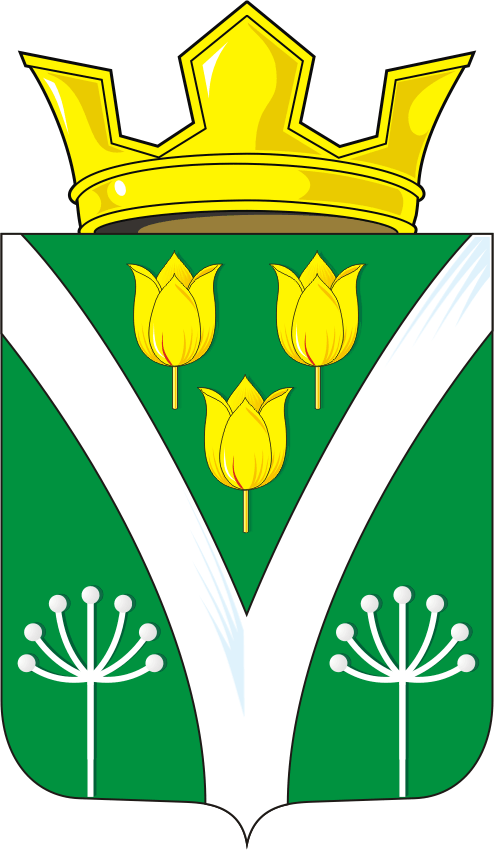 07.04.2020   с.Карагузино№23О мерах по предупреждению завоза и распространения новой коронавирусной инфекции на территории Карагузинского сельсовета Саракташского районаПриложение № 1к постановлению администрации района от 07.04.2020 № 23Бикматов А.Х.-начальник муниципального штаба, глава администрации Карагузинского сельсоветаТазетдинова Л.Т.-заместитель начальника муниципального штаба, заведующая филиалом сельской библиотекиАйдарова Г.К.-секретарь муниципального штаба, специалист-специалист по ПВУ         Члены муниципального штаба:         Члены муниципального штаба:         Члены муниципального штаба:Рахматулин М.Х.-Худрук ДК с.Карагузино, председатель ДНД (по согласованию)Ишбульдина М.Г.-директор ДК с.Карагузино (по согласованию)Байгильдина Л.Р.-директор Карагузинской ООШ (по согласованию)Ислаева Р.Ю..-социальный работник ГБУСО КСЦОН в в Саракташском районе (по согласованию)Гафарова Г.Г.-социальный работник ГБУСО КСЦОН в в Саракташском районе (по согласованию)Приложение № 2к постановлению администрацииКарагузинского сельсоветаот 07.04.2020 г. № 23-п                             №п/пНаименование мероприятияСрок исполнения:Исполнители(ответственные)12341.Обеспечить информирование населения о мерах по противодействию распространения коронавирусной инфекции.постоянноАдминистрация сельсовета Бикматов А.Х.председатель ТОС Шудабаева Ф.А.2.Приостановить личный прием граждан, обеспечить подачу обращений гражданами через электронные интернет-приемные, посредством электронной почты или почтового отправления. с 27.03.2020 до особого распоряженияАдминистрация сельсовета Бикматов А.Х3. Ограничить доступ в здание сельсовета не состоящих в трудовых отношениях с органами местного самоуправления муниципального образованияс 27.03.2020 до особого распоряженияАдминистрация сельсовета Бикматов А.Х.4.исключить организацию и проведение массовых мероприятийс 27.03.2020 до особого распоряженияАдминистрация сельсовета Бикматов А.Х,культаработники.5.Обеспечить условия для соблюдения личной гигиены работников в туалетных комнатах: наличие жидкого мыла, бумажных полотенец, антисептических средств.ежедневноАдминистрация сельсовета, руководители учреждений6.Поддержание оптимального температурного режима и проветривание кабинетов,  коридоров и др. помещений.ежедневноАдминистрация сельсовета, руководители учреждений7.ежедневноАдминистрация сельсовета, руководители учреждений8.Обеспечить постоянное информирование о мерах по предупреждению коронавируса работников.Разместить информацию о его профилактике на информационном стенде и на сайте в сети «интернет». с 06.04.2020по 30.04.2020Администрация сельсовета Бикматов А.Х.9.Не допускать к работе сотрудников с признаками коронавирусной инфекции, острого респираторного и др.заболеваний. Обеспечить своевременное выявление заболевших сотрудников путем ежедневного визуального осмотра и проведения опроса об их самочувствии. В случае признаков недомогания, направлять их в учреждение здравоохранения, с последующим информированием своего руководства о поставленном диагнозе.постоянноАдминистрация сельсовета, руководители учреждений мобильный ФАП10.При подозрении признаков коронавирусной инфекции сотрудников и посетителей учреждений сообщить по телефону 8-800-201-25-22 или 112 с вызовом скорой помощи. После чего организовать  проведение дезинфекции помещения, в котором находился заболевший.постоянноАдминистрация сельсовета, руководители учреждений мобильный ФАП11.Мониторинг отсутствия работников с выяснением причины и представлением сведений о количестве заболевших сотрудников Главе сельсовета.ежедневноАдминистрация сельсовета, руководители учреждений